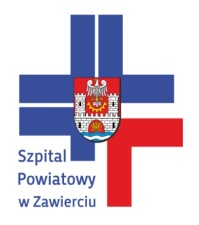 SZPITAL  POWIATOWY W ZAWIERCIU42-400 Zawiercie, ul. Miodowa 14 , tel/fax: (32) 67-215-32,  tel. 67-403-61e-mail: szpital@szpitalzawiercie.pl ,                                                                                                                Zawiercie, dnia  08.03.2016 r. ZP / PN /8/2016 r.SPECYFIKACJA  ISTOTNYCH  WARUNKÓWZAMÓWIENIADotyczy przetargu nieograniczonego o wartości szacunkowej poniżej209 000 euro na:Dostawę  bielizny  operacyjnej sterylnej i niesterylnej  dla Szpitala Powiatowego w Zawierciu przez okres 12 miesięcy.Kod CPV	39.51.80.00 - 6   - bielizna szpitalna                                                                      33.19.90.00-1 - odzież medyczna                                                                                       Zatwierdzam :                                                                                       dnia 11.03.2016r.                                                                                       Dyrektor Szpitala                                                                                         Powiatowego w Zawierciu                                                                                                                                                        Anna Pilarczyk - Sprycha________________________________________________________________   REGON  276271110                                                                          NIP  649-19-18-293INFORMACJE OGÓLNE.Informacja o przetargu.Postępowanie dotyczy udzielenia zamówienia publicznego na dostawę bielizny operacyjnej  sterylnej i niesterylnej  dla Szpitala Powiatowego w Zawierciu ul. Miodowa 14 –  2 pakiety.Postępowanie prowadzone jest w trybie przetargu nieograniczonego – art. 39 ustawy z dnia 29 stycznia 2004 r. Prawo zamówień publicznych o ustalonej wartości zamówienia poniżej 209 000 EURO. Podstawa prawna:- art. 39 ustawy z dnia 29 stycznia 2004 r. Prawo zamówień publicznych  ( Dz. U. z 2015 r. poz. 2164).Nazwa oraz adres zamawiającego:Szpital Powiatowy w Zawierciu42-400 Zawiercie, ul. Miodowa 14tel. 032 67 40 350 , 67 40 361, fax 032 67 215 32Godziny urzędowania: 7,30 – 15,00 REGON 276271110, NIP 649-19-18-293www.szpitalzawiercie.pl   email: szpital@szpitalzawiercie.pl     W korespondencji kierowanej do zamawiającego należy posługiwać się znakiem       postępowania: ZP/PN/8/2016 r.   Wykonawcy.w przetargu mogą wziąć udział wykonawcy,  którzy spełniają warunki określone w art. 22 ust. 1 oraz nie podlegają wykluczeniu na podstawie art.24 ust. 1 i 2   ustawy  - Prawo zamówień publicznych (Pzp).wykonawcą może być osoba fizyczna, osoba prawna albo jednostka organizacyjna nie posiadająca osobowości prawnej, która ubiega się o udzielenie zamówienia publicznego.o udzielenie zamówienia mogą się ubiegać wykonawcy występujący wspólnie.o udzielenie zamówienia mogą ubiegać się wyłącznie wykonawcy, których oferta odpowiada warunkom zawartym w ustawie Pzp i spełnia wymagania określone w niniejszej SIWZ. II. PRZEDMIOT ZAMÓWIENIA 1. Przedmiotem zamówienia jest:    Przedmiotem zamówienia jest  sukcesywna dostawa  bielizny   sterylnej operacyjnej  i niesterylnej  w  ramach wyodrębnionych  zadań ( pakietów) dla potrzeb Szpitala  Powiatowego w Zawierciu, przez okres 12 miesięcy od podpisania umowy, w ilości i asortymencie szczegółowo określonym w załączniku nr 1 do SIWZ , stanowiącym jednocześnie formularz asortymentowo – cenowy – Pakiet nr 1- 2.   Łącznie   20   pozycji zgrupowanych  w  2pakietach:   Pakiet nr 1 –  Sterylna bielizna operacyjna, - dwu  warstwowa  blok operacyjny , SOR - 1   pozycja,   Pakiet nr 2 –Bielizna j. użytku, maska, czepek, folie – 19 pozycji,    Oferent powinien zapewnić pełny asortyment określony  dla danego pakietu, płynną realizację zamówień oraz transport do magazynu Zamawiającego na własny koszt.   Oznaczenie wg Wspólnego Słownika Zamówień:    Kod CPV : 39.51.80.00 - 6   - bielizna szpitalna,  33.19.90.00-1 - odzież medyczna .1.Przez dostawę bielizny operacyjnej Zamawiający rozumie sukcesywną  dostawę w okresie trwania umowy zgodnie z zamówieniami składanymi przez  Zamawiającego, dostosowanymi do jego bieżących potrzeb. Dostawy odbywać się będą średnio 1 x w miesiącu w ustalonych każdorazowo z Wykonawcą terminach, w dni robocze w godzinach  8.00 – 14.00. Dostawy winny być realizowane przez Wykonawcę w terminie  max 3 dni roboczych  od złożenia zamówienia przez Zamawiającego. Termin realizacji dostaw cząstkowych  stanowi kryterium  oceny ofert – skrócenie terminu  dostawy będzie premiowane  przy ocenie ofert.Wykonawca zobowiązany jest do dostawy przedmiotu zamówienia wraz z informacją       zawierającą dane producenta, opis zawierający wskazania producenta co do właściwości przedmiotu zamówienia, zasad bezpiecznego użytkowania i terminów  ważności. Wymagania te muszą znajdować się na, lub w opakowaniu w formie ulotki, w zależności, którego zadania i pozycji oferta dotyczy, zgodnie z obowiązującymi w   tym zakresie przepisami.3.  Oferowany przedmiot zamówienia  stanowiący wyrób medyczny musi  w rozumieniu ustawy  z dnia 20 maja  2010 roku o wyrobach medycznych ( Dz. U. z 2015r. Nr  poz. 876 i 1918) muszą być oznakowane  znakiem CE i posiadać  ważną deklarację zgodności CE.4.  Wymagany termin płatności – nie krótszy niż 60 dni od daty dostarczenia  prawidłowo wystawionej faktury  Vat, na której  zawarte jest potwierdzenie otrzymania towaru przez Zamawiającego, zgodnie z zamówieniem.5. Tam, gdzie w  SIWZ lub w załącznikach do niej, zostało wskazane pochodzenie (marka, znak   towarowy, producent, dostawca) materiałów lub wskazane normy, o których mowa w art. 30 ust. 1-3   ustawy Pzp, Zamawiający dopuszcza  możliwość składania ofert równoważnych odpowiednika bądź    zamiennika  przedmiotu zamówienia , pod warunkiem zagwarantowania  tych samych parametrów       i właściwości,  z zastrzeżeniem art.30 ust. 5 ustawy, który stanowi że wykonawca, powołujący się na   rozwiązania równoważne  jest  zobowiązany wykazać, że oferowane przez niego dostawy  spełniają  wymagania określone przez  zamawiającego.    Oznacza to, że Zamawiający dopuszcza ujęcie w ofercie, a następnie zastosowanie rozwiązań   równoważnych polegających na zaoferowaniu innego asortymentu niż podany w Załączniku nr 1    pod warunkiem zapewnienia wszystkich parametrów nie gorszych niż określone w tym załączniku i  spełniające inne wymagania opisane w przedmiocie zamówienia. W takiej sytuacji Zamawiający  wymaga na etapie złożenia ofert stosownych dokumentów, uwiarygodniających, że zaoferowany         asortyment medyczny jest  równoważny, co nie wyklucza możliwości Zamawiającego do zażądania   na etapie badania ofert  do udzielania przez Wykonawcę ewentualnych wyjaśnień co do treści    złożonej oferty.6. Określone w formularzu asortymentowo-cenowym ilości (załącznik Nr 1 do SIWZ) są ilościami szacunkowymi. Zamawiający zastrzega sobie możliwość zastosowania prawa opcji, tj.  z uwagi na specyfikę przedmiotu zamówienia wielkość i wartość przedmiotu zamówienia może ulec zmniejszeniu  w granicach 40 %  wartości umowy, zależnie od rzeczywistych potrzeb wynikających z działalności Zamawiającego w okresie realizacji umowy. W takim przypadku Zamawiający zobowiązany jest do zapłaty wyłącznie za zrealizowane dostawy. Wykonawca w stosunku do Zamawiającego nie będzie miał żadnych roszczeń z tytułu nie zamówienia całej ilości wyszczególnionych materiałów. Wartość realizowanego  zamówienia rocznego nie może przekroczyć kwoty określonej w umowie zawartej z  wybranym Wykonawcą.  6.  W trakcie realizacji umowy Zamawiający może dokonywać przesunięć ilościowych między poszczególnymi pozycjami asortymentu w granicach wartości zawartej umowy. Wykonawcy będzie przysługiwać wynagrodzenie wynikające ze zrealizowanych dostaw.7.  Przedmiotem postępowania nie jest zawarcie umowy ramowej.8. Zamawiający dopuszcza możliwość powierzenia realizacji przedmiotu zamówienia podwykonawcom. 	      W sytuacji powierzenia wykonania zamówienia podwykonawcom Wykonawca wskaże części zamówienia, których wykonanie Wykonawca zamierza powierzyć podwykonawcom, lub poda nazwy podwykonawców, na których zasoby wykonawca się powołuje na zasadach określonych w art. 26 ust. 2 b, w celu wykazania spełniania warunków udziału w postępowaniu, o których mowa w art. 22 ust.1 .9. Termin przydatności oferowanych wyrobów nie może być  krótszy niż 12 miesięcy i winien być    uwidoczniony na opakowaniu ( czytelna data). Termin ważności Zamawiający rozumie jako         termin   podany na opakowaniu liczony od daty dostawy.10. Wykonawca zagwarantuje niezmienność cen jednostkowych netto przez cały okres realizacji           zamówienia.11.  Zamówienia uzupełniające : Zamawiający przewiduje  udzielenie w okresie 3 lat  zamówień uzupełniających o wartości nie  przekraczającej 20 % zamówienia podstawowego.   III.  OFERTY CZĘŚCIOWE I WARIANTOWE1. Przedmiot zamówienia –  20  pozycji  asortymentowych - został podzielony na  2  pakiety.      Zamawiający dopuszcza składanie ofert częściowych na poszczególne pakiety, zgodnie z      załącznikiem nr 1 do siwz. W ramach  pakietów należy zaoferować wszystkie  wymienione pozycje.     Brak jakiejkolwiek pozycji spowoduje odrzucenie oferty na  określony pakiet.2. Zamawiający nie dopuszcza składania ofert wariantowych. Złożenie oferty wariantowej     spowoduje jej odrzucenie.  IV.  INNE WYMAGANIA STAWIANE WYKONAWCY W ZAKRESIE REALIZACJI         ZAMÓWIENIA      1. Wykonawca jest odpowiedzialny za jakość, zgodność z warunkami technicznymi i                           jakościowymi opisanymi dla przedmiotu zamówienia.        2. Wymagana jest należyta staranność przy realizacji zobowiązań umowy,        3. Ustalenia i decyzje dotyczące wykonywania zamówienia uzgadniane będą przez          zamawiającego z ustanowionym przedstawicielem wykonawcy.        4. Określenie przez Wykonawcę telefonów kontaktowych i numerów fax. oraz innych ustaleń           niezbędnych dla sprawnego i terminowego wykonania zamówienia.        5. Zamawiający nie ponosi odpowiedzialności za szkody wyrządzone przez Wykonawcę          podczas wykonywania przedmiotu zamówienia.   V.  TERMIN WYKONANIA ZAMÓWIENIAWymagany termin wykonania zamówienia: od dnia obowiązywania umowy przez 12 miesięcy – dostawy sukcesywne lub do wyczerpania łącznej maksymalnej kwoty, określonej w § 2 ust.1 umowy.Realizacja poszczególnych dostaw odbywać się będzie zgodnie z potrzebami Zamawiającego, w ciągu   max 3 dni  roboczych od otrzymania pisemnego zamówienia a w przypadku   dostawy „ na cito”  do 24 godz. Termin realizacji dostaw cząstkowych  stanowi kryterium  oceny ofert – skrócenie terminu dostawy będzie premiowane  przy ocenie ofert.VI. OPIS WARUNKÓW  UDZIAŁU W POSTĘPOWANIU ORAZ  OPIS SPOSOBU  DOKONYWANIA  OCENY SPEŁNIANIA  TYCH WARUNKÓW.1. Wykonawca jest zobowiązany wykazać odpowiednio, nie później niż na dzień składania ofert, spełnianie warunków, o których mowa w art. 22 ust. 1 i brak podstaw do wykluczenia z powodu niespełniania warunków, o których mowa wart. 24 ust. 1 i 2. 1.1. W postępowaniu o udzielenie przedmiotowego zamówienia mogą wziąć udział    wykonawcy,  którzy spełniają warunki dotyczące:  1) posiadania uprawnień do wykonywania określonej działalności lub czynności,   jeżeli  przepisy prawa         nakładają obowiązek ich posiadania;   2) posiadania wiedzy i doświadczenia;   3) dysponowania odpowiednim potencjałem technicznym oraz osobami zdolnymi do   wykonania zamówienia;   4) sytuacji ekonomicznej i finansowej.2. Opis sposobu oceny spełniania poszczególnych warunków:2.1. Wiedza i doświadczenie:O zamówienie mogą ubiegać się wykonawcy, których wiedza i doświadczenie pozwoli na prawidłowe wykonanie zamówienia, w szczególności o zamówienie mogą ubiegać się wykonawcy , którzy w okresie ostatnich 3 lat przed upływem terminu składania ofert a jeżeli okres prowadzenia działalności jest krótszy – w tym okresie, wykonali co najmniej jedną dostawę odpowiadającą swoim rodzajem przedmiotowi zamówienia   o wartości brutto nie mniejszej niż  :Pakiet nr 1 – 10 000,00 zł. Pakiet nr 2 –  98 400,00 zł.Na potwierdzenie warunku Zamawiający wymaga złożenia stosownego wykazu  wykonanych a w przypadku świadczeń okresowych lub ciągłych również wykonywanych głównych dostaw w zakresie niezbędnym do wykazania spełnienia warunku wiedzy i doświadczenia w okresie ostatnich trzech lat przed upływem terminu składania ofert, a jeżeli okres prowadzenia działalności jest krótszy – w tym okresie, z podaniem ich wartości, przedmiotu, dat wykonania i odbiorców, oraz załączeniem stosownych dowodów potwierdzających, że dostawy te zostały wykonane lub są wykonywane należycie.  Wzór wykazu dostaw stanowi załącznik nr 5 do SIWZ.Zgodnie z rozporządzeniem Prezesa Rady Ministrów z dnia 19 lutego 2013 r. w sprawie dokumentów  jakich może żądać zamawiający od wykonawcy, oraz form w jakich te dokumenty mogą być składane dowodami potwierdzającymi należyte wykonanie dostaw mogą być:- poświadczenia np. referencje, z tym , że w odniesieniu do nadal wykonywanych dostaw okresowych lub ciągłych poświadczenie powinno być wydane nie wcześniej niż 3 miesiące przed upływem terminu składania ofert,- oświadczenie Wykonawcy, jeżeli z uzasadnionych przyczyn o obiektywnym charakterze wykonawca nie jest w stanie uzyskać poświadczenia, o którym mowa powyżej.Jeżeli Wykonawca wykonywał wcześniej dostawy na rzecz Zamawiającego, które są ujęte w wykazie wykonanych dostaw nie ma obowiązku przedkładania ich dowodów wraz ze składaną ofertą.2.2 Potencjał  techniczny oraz osoby  zdolne  do wykonania zamówienia O zamówienie mogą się ubiegać wykonawcy, którzy dysponują lub będą dysponować osobami zdolnymi do wykonania zamówienia. Warunek ten zostanie spełniony, jeżeli Wykonawca przedłoży oświadczenie potwierdzające  spełnianie warunku  według wzoru stanowiącego załącznik nr 3.   Wykonawca może polegać na wiedzy i doświadczeniu, potencjale technicznym, osobach zdolnych do wykonania zamówienia, zdolnościach finansowych lub ekonomicznych innych podmiotów, niezależnie od charakteru prawnego łączących go z nimi stosunków. Wykonawca w takiej sytuacji zobowiązany jest udowodnić zamawiającemu, iż będzie dysponował tymi zasobami w trakcie realizacji zamówienia, w szczególności przedstawiając w tym celu pisemne zobowiązanie tych podmiotów do oddania mu do dyspozycji niezbędnych zasobów na potrzeby wykonania zamówienia.  Podmiot, który zobowiązał się do udostępnienia zasobów zgodnie z ust. 2b, odpowiada solidarnie z wykonawcą za szkodę zamawiającego powstałą wskutek nieudostępnienia tych zasobów, chyba że za nieudostępnienie zasobów nie ponosi winy.2.3. Sytuacja ekonomiczna i finansowa: O zamówienie mogą się ubiegać wykonawcy, których sytuacja ekonomiczna i finansowa pozwoli na wykonanie zamówienia, w szczególności o zamówienie mogą ubiegać się wykonawcy, którzy złożą oświadczenie o spełnianiu warunku według wzoru stanowiącego załącznik nr 3.2.4 Brak podstaw do wykluczenia z postępowania.1) Na potwierdzenie, że wykonawcy nie podlegają wykluczeniu z postępowania o udzielenie zamówienia z powodu okoliczności, o których mowa w art. 24 ust. 1 oraz ust. 2 pkt. 5 ustawy, zamawiający wymaga złożenia n/wym. dokumentów:        a) oświadczenie o braku podstaw do wykluczenia na podstawie okoliczności, o których mowa w art.              24 ust 1 ustawy Prawo  zamówień publicznych, zawarte w treści załącznika nr 4 do SIWZ;        b) aktualny odpis z właściwego rejestru lub z centralnej ewidencji i informacji o działalności             gospodarczej  jeżeli odrębne przepisy wymagają wpisu do  rejestru lub ewidencji w celu             wykazania braku podstaw do wykluczenia w oparciu o art. 24 ust. 1 pkt. 2 ustawy Prawo              zamówień publicznych, wystawiony nie wcześniej niż 6  miesięcy przed upływem terminu             składania ofert;        c) listę podmiotów należących do tej samy grupy kapitałowej, o której mowa w art. 24 ust.2 pkt. 5              ustawy  albo informacja o tym, że nie należy do grupy kapitałowej.- wzór oświadczenia - zał. nr 7. W przypadku oferty składanej przez Wykonawców ubiegających się wspólnie o udzielenie  zamówienia publicznego, warunki dotyczące braku podstaw do wykluczenia powinien spełniać każdy z wykonawców samodzielnie.       Jeżeli Wykonawca ma siedzibę lub miejsce zamieszkania poza terytorium Rzeczpospolitej       Polskiej stosuje się § 4 rozporządzenia Prezesa  Rady Ministrów  z dnia 19 lutego 2013r. w sprawie    rodzajów dokumentów, jakich może żądać zamawiający od wykonawcy, oraz form, w jakich te      dokumenty mogą być składane.       Jeżeli Wykonawca ma siedzibę lub miejsce zamieszkania poza terytorium Rzeczypospolitej Polskiej, zamiast dokumentów, o których mowa w pkt. 2.4.b) składa dokument lub dokumenty, wystawione w kraju, w którym ma siedzibę lub miejsce zamieszkania, potwierdzające odpowiednio, że nie otwarto jego likwidacji ani nie ogłoszono upadłości, wystawione nie wcześniej niż 6  miesięcy przed upływem terminu składania ofert.      Jeżeli w miejscu zamieszkania osoby lub w kraju, w którym Wykonawca ma siedzibę lubmiejsce zamieszkania, nie wydaje się dokumentów, o których mowa powyżej zastępuje się je dokumentem zawierającym oświadczenie złożone przed  notariuszem, właściwym organem sądowym, administracyjnym albo organem samorządu zawodowego lub gospodarczego odpowiednio miejsca zamieszkania  osoby lub kraju, w którym Wykonawca ma siedzibę lubmiejsce zamieszkania.    3. W celu potwierdzenia, że oferowane dostawy odpowiadają wymaganiom określonym w      niniejszej specyfikacji do oferty należy dołączyć następujące dokumenty: - dokumenty potwierdzające, że oferowane wyroby spełniają wymagania określone ustawą           o wyrobach medycznych (właściwe pozwolenia na dopuszczenie do obrotu i stosowania           na terenie RP, oznakowanie znakiem CE i deklaracja zgodności CE)         Dokumenty sporządzone w języku obcym  należy  złożyć wraz z tłumaczeniem  na język polski            poświadczonym przez  wykonawcę . Na dokumentach należy zaznaczyć, której pozycji dotyczą.      -  w przypadku pieluch dla dzieci, jeżeli nie są zarejestrowane jako wyrób medyczny , odpowiednie     dokumenty  dopuszczające te produkty do obrotu i używania -  oświadczenie o             wyrobie niemedycznym oraz opinia PZH.       -  katalog/folder lub ulotka wraz z próbnikiem oferowanego  materiału, z którego wykonana  jest          bielizna, z oznaczeniem, której pozycji dotyczy.Ocena spełnienia w/w warunków dokonana zostanie zgodnie z formułą „spełnia – nie spełnia”, w oparciu o informacje zawarte w złożonych oświadczeniach i dokumentach wyszczególnionych w pkt. VI SIWZ.Zgodnie z art. 26 ust.3 Zamawiający wezwie wykonawców, którzy w określonym terminie nie złożyli wymaganych oświadczeń, dokumentów lub pełnomocnictw, albo którzy złożyli wymagane oświadczenia lub dokumenty zawierające błędy lub wadliwe pełnomocnictwa do ich uzupełnienia w wyznaczonym terminie, chyba że mimo ich złożenia oferta podlega odrzuceniu albo konieczne byłoby unieważnienie postępowania. Złożone na wezwanie oświadczenia i dokumenty powinny potwierdzać spełnianie warunków udziału w postępowaniu nie później niż w dniu, w którym upłynął termin składania ofert.  VII. Wykaz oświadczeń lub dokumentów, jakie mają dostarczyć wykonawcy w celu potwierdzenia spełnienia warunków udziału w postępowaniu.1. Dokumenty i oświadczenia jakie musi zawierać oferta:Wypełniony szczegółowo formularz oferty- zał. nr  1 do SIWZ,Wypełniony formularz cenowy – zał. nr 2 do SIWZ,oświadczenie o spełnianiu warunków udziału w postępowaniu, sporządzone według wzoru stanowiącego  załącznik nr 3 do niniejszej SIWZ, oświadczenie o braku podstaw do wykluczenia na podstawie  art. 24 ust. 1 ustawy Prawo zamówień Publicznych sporządzone według wzoru stanowiącego załącznik nr 4 do niniejszej SIWZ.aktualny odpis z właściwego rejestru lub z centralnej ewidencji i informacji o działalności  gospodarczej  jeżeli odrębne przepisy wymagają wpisu do  rejestru lub ewidencji w celu wykazania braku podstaw do wykluczenia w oparciu o art. 24 ust. 1 pkt. 2 ustawy Prawo   zamówień publicznych, wystawiony nie wcześniej niż 6  miesięcy przed upływem terminu składania ofert; lista podmiotów należących do tej samy grupy kapitałowej, o której mowa w art. 24 ust.2 pkt. 5     ustawy  albo informacja o tym, że Wykonawca nie należy do grupy kapitałowej.- wzór     oświadczenia - zał. nr 7wykaz wykonanych a w przypadku świadczeń okresowych lub ciągłych również wykonywanych    głównych dostaw w zakresie niezbędnym do wykazania spełniania warunku wiedzy i  doświadczenia w okresie ostatnich trzech lat przed upływem terminu składania ofert, a jeżeli  okres prowadzenia działalności jest krótszy – w tym okresie,  z podaniem wartości przedmiotu, daty i miejsca wykonania, odbiorców oraz załączeniem dowodów potwierdzających, że dostawy   te  zostały wykonane lub są wykonywane należycie.(załącznik nr 5)pełnomocnictwo do reprezentowania Wykonawcy, jeżeli nie wynika z dokumentów        rejestrowych, załączonych do oferty.Wykaz części zamówienia, której wykonanie Wykonawca zamierza powierzyć  podwykonawcom      ( o ile  dotyczy) .Dokumenty potwierdzające że, oferowany wyrób medyczny odpowiada wymaganiom    określonym w  niniejszej specyfikacji , określone w cz. VI pkt. 3Pisemne zobowiązanie innych podmiotów zgodnie z art. 26 ust. 2 b) ustawy do oddania do dyspozycji Wykonawcy niezbędnych zasobów (wiedza, doświadczenie, potencjał techniczny, osoby zdolne do wykonania zamówienia oraz zdolności finansowe) na okres korzystania z nich przy wykonywaniu zamówienia – dotyczy Wykonawców, którzy polegają na wiedzy, doświadczeniu, potencjale technicznym i osobach zdolnych do wykonania zamówienia oraz zdolnościach finansowych innych podmiotów.2. Wszystkie dokumenty potwierdzające spełnianie warunków udziału w postępowaniu powinny być przedstawione w formie oryginału lub kserokopii poświadczonej za zgodność z oryginałem przez osobę(y) upoważnioną do reprezentowania Wykonawcy z umieszczoną klauzulą  „za zgodność z oryginałem”.     Zamawiający zażąda przedstawienia oryginału lub notarialnie potwierdzonej kopii dokumentu, gdy przedstawiona przez wykonawcę kserokopia dokumentu jest nieczytelna lub budzi wątpliwości, co do jej prawdziwości, a zamawiający nie może sprawdzić jej autentyczności w inny sposób.  3.  Oferta wspólna, składana przez dwa lub więcej podmiotów gospodarczych musi spełniać następujące warunki:  1) podmioty występujące wspólnie ustanawiają pełnomocnika do reprezentowania ich w postępowaniu o udzielenie zamówienia albo reprezentowania w postępowaniu i zawarcia umowy w sprawie zamówienia publicznego i przedstawiają Zamawiającemu dokument, z którego wynika pełnomocnictwo w rozumieniu art. 23 ust.2 ustawy Prawo zamówień publicznych,      2) spełniać warunki określone w pkt. VI przy uwzględnieniu zsumowania danych od wszystkich podmiotów,      3) każdy z warunków określonych w pkt. VI. od 2.1 do 2.3 winien spełniać co najmniej jeden z tych wykonawców albo wszyscy ci wykonawcy wspólnie. Warunki określone w pkt. VI. 2.4 (dotyczące braku podstaw do wykluczenia) powinien spełniać każdy z wykonawców samodzielnie. Oświadczenie o spełnianiu każdego z warunków, o których mowa w art.22 ust.1 składa co najmniej jeden z tych wykonawców albo wszyscy ci wykonawcy wspólnie.                  4)   Oferta  musi  być  podpisana  w  taki  sposób, by  prawnie  zobowiązywała   wszystkie                           podmioty  występujące wspólnie. Wszelka  korespondencja  między  zamawiającym  a                wykonawcami wspólnie  ubiegającymi się o udzielenie  zamówienia będzie kierowana  do         ustanowionego pełnomocnika ze skutkiem dla mocodawców.          Wykonawcy, którzy ubiegają się wspólnie o udzielenie zamówienia ponoszą solidarną       odpowiedzialność za wykonanie umowy. VIII.  OPIS SPOSOBU PRZYGOTOWANIA OFERTY. Opis sposobu przygotowania ofertydo oferty muszą być dołączone wszystkie dokumenty wymienione w punkcie VII.1. specyfikacji istotnych warunków zamówienia,w przypadku gdy Wykonawca jako załącznik do oferty dołącza kopię jakiegoś dokumentu, musi być ona potwierdzona za zgodność z oryginałem przez osoby upoważnione do reprezentowania wykonawcy,Wykonawca sporządza ofertę zgodnie z wymogami SIWZoferta musi być sporządzona w języku polskim na maszynie do pisania, komputerze, ręcznie długopisem lub nieścieralnym atramentem,oferta wraz z załącznikami musi być podpisana przez osoby upoważnione do reprezentacji wykonawcy w granicach umocowania,upoważnienie do podpisania oferty musi być dołączone do oferty, o ile nie wynika z innych dokumentów załączonych przez wykonawcę,wszystkie strony oferty, a także wszelkie miejsca, w których Wykonawca naniósł zmiany, muszą być parafowane przez osobę podpisującą ofertę,zaleca się, aby oferta była trwale spięta,Wykonawca składa tylko jedną ofertę, Oznakowanie oferty.Oferta będzie zaadresowana do Szpitala Powiatowego w Zawierciu na adres podany w pkt. I. 2. i opakowana w taki sposób aby nie można było zapoznać się z jej treścią do czasu otwarcia ofert oraz posiadać swój identyfikator w postaci pieczęci firmy.Oznakowanie koperty:nazwa i adres Wykonawcy,nazwa i adres Zamawiającego,oznaczenie „Przetarg nr ZP/PN/8/2015 na dostawę bielizny  operacyjnej sterylnej i niesterylnej  dla  Szpitala Powiatowego w Zawierciu ”napis: „Nie otwierać przed dniem  22.03.2016 r.– godz. 10:15”.Jeżeli oferta zostanie  opakowana, zabezpieczona lub oznaczona w inny sposób niż powyżej opisany, zamawiający nie bierze odpowiedzialności  za nieprawidłowe skierowanie  a także za  przedwczesne lub   przypadkowe  otwarcie oferty. Wszystkie oferty otrzymane przez Zamawiającego po terminie podanym powyżej zostaną zwrócone  wykonawcom.  W  przypadku  przesyłania  oferty   pocztą   lub   posłańcem, będzie się   uważać ofertę za  złożoną w terminie, jeżeli w wyznaczonym terminie  zostanie   doręczona  na    wskazane miejsce do  Zamawiającego.      Pełne ryzyko nie doręczenia oferty w terminie  spoczywa na wykonawcy.4.  Zmiana i wycofanie oferty.Wykonawca może wprowadzić zmiany oraz wycofać złożoną przez siebie ofertę przed terminem składania ofert, pod warunkiem, że zamawiający otrzyma pisemne powiadomienie o wprowadzeniu zmian lub wycofaniu oferty. Powiadomienie zostanie oznakowane jak wyżej, a koperty będą dodatkowo oznaczone napisem „Zmiana” lub „Wycofanie”.    Wykonawca nie może wycofać oferty ani wprowadzić do niej zmiany po upływie terminu składania         ofert.    Informacje niejawne.Informacje stanowiące tajemnicę przedsiębiorstwa w rozumieniu przepisów ustawy o zwalczaniu nieuczciwej konkurencji – co do których wykonawca zastrzegł, nie później niż w terminie składania ofert, że nie mogą być udostępniane – muszą być oznakowane klauzulą: „nie udostępniać  - informacje stanowiące tajemnicę przedsiębiorstwa” w rozumieniu art. 11 ust.4 ustawy o zwalczaniu nieuczciwej konkurencji (Dz.U. z 2003r. Nr 153, poz. 1503 z późn.zm.) i załączone jako odrębna część, nie złączona z ofertą w sposób trwały.IX. INFORMACJA O SPOSOBIE POROZUMIEWANIA SIĘ ZAMAWIAJĄCEGO Z              WYKONAWCAMI ORAZ PRZEKAZYWANIA OŚWIADCZEŃ I DOKUMENTÓW.1.  W postępowaniu o udzielenie zamówienia, oświadczenia, wnioski, zawiadomienia oraz informacje zamawiający i wykonawcy przekazują pisemnie. Zamawiający dopuszcza również przekazywanie w/w dokumentów oraz informacji faksem lub elektronicznie.  Jeżeli zamawiający lub wykonawca przekazują oświadczenia, wnioski, zawiadomienia oraz informacje faksem lub elektronicznie każda ze stron na żądanie drugiej niezwłocznie potwierdza fakt ich otrzymania.2. Osoby uprawnione do porozumiewania się z wykonawcami w sprawie procedury : Korespondencję w sprawie postępowania należy kierować do Działu  Zamówień  Publicznych  - Specjalista Działu Zamówień Publicznych - Aneta  Tyrała oraz  p.o. Kierownik Działu Zamówień Publicznych – Jacek Lipa tel.  032 67 40 361, Fax : (32) 67 – 215- 32, e- mail: inwestycje@szpitalzawiercie.pl 3. Nie udziela się żadnych ustnych i telefonicznych informacji, wyjaśnień czy odpowiedzi nakierowane do zamawiającego zapytania w sprawach wymagających zachowania  pisemności postępowania.Wykonawca może zwrócić się do Zamawiającego w sprawie wyjaśnień dotyczących       dokumentów przetargowych. Zamawiający udzieli odpowiedzi na pytania Wykonawcy,  nie później niż na 2 dni przed upływem terminu składania ofert pod warunkiem, że  wniosek o wyjaśnienie wpłynął do zamawiającego nie później niż do końca dnia, w  którym upływa połowa  wyznaczonego terminu składania ofert.Odpowiedzi Zamawiającego zostaną przesłane do wszystkich uczestników, którym przekazał      Specyfikację wraz z treścią pytania oraz zostaną zamieszczone na stronie internetowej        zamawiającego.4. W uzasadnionych przypadkach przed upływem  terminu składania ofert Zamawiający może  zmienić treść SIWZ zgodnie z art. 38 ust. 4 Pzp.   Dokonana w ten sposób zmiana zostanie niezwłocznie zamieszczona na stronie internetowej  oraz   przekazana wszystkim wykonawcom którzy pobrali SIWZ i będzie dla nich wiążąca. Jeżeli w wyniku wprowadzonej zmiany specyfikacji nieprowadzącej do zmiany treści ogłoszenia jest niezbędny dodatkowy czas na wprowadzenie zmian w ofertach, zamawiający przedłuży termin składania ofert, informując o tym wykonawców, którym przekazano specyfikację oraz zamieszczając informację na stronie internetowej.5. Zamawiający nie przewiduje zebrania z wykonawcami.X. WYMAGANIA DOTYCZĄCE WNIESIENIA WADIUM.     Zamawiający nie wymaga wniesienia wadium  XI.  TERMIN ZWIĄZANIA OFERTĄ.Składający ofertę pozostaje nią związany 30 dni. Bieg terminu rozpocznie się wraz z upływem terminu składania ofert. Wykonawca samodzielnie lub na wniosek zamawiającego może przedłużyć termin związania ofertą, z tym, że zamawiający może tylko raz, co najmniej na 3 dni przed upływem terminu związania ofertą,  zwrócić się do Wykonawców o wyrażenie zgody na przedłużenie tego terminu o oznaczony okres, nie dłuższy jednak niż 60 dni.  XII.   MIEJSCE I TERMIN SKŁADANIA I OTWARCIA  OFERT.Miejsce i termin składania ofert.       Ofertę należy złożyć w siedzibie Szpitala Powiatowego w Zawierciu ul. Miodowa 14, Budynek D  Administracji Szpitala – Dział Zamówień Publicznych - pokój nr 11, do dnia 22.03.2016r.  godzina 10.00      Oferty złożone ( również za pośrednictwem poczty lub firmy kurierskiej ) po upływie terminu  składania ofert  zostaną niezwłocznie zwrócone.2. Otwarcie ofert.Zamawiający dokona otwarcia ofert w siedzibie Szpitala Powiatowego w Zawierciu – pokój nr 11 w dniu  22.03.2016 r. o godz. 10.15Otwarcie ofert jest jawne. Bezpośrednio przed otwarciem ofert zamawiający poda kwotę jaką zamierza przeznaczyć na sfinansowanie zamówienia. Podczas otwarcia ofert zamawiający poda nazwy oraz adresy wykonawców, informacje dotyczące ceny każdej oferty, terminu wykonania zamówienia,  i warunków płatności zawartych w ofertach. Informacje te zamawiający przekaże niezwłocznie wykonawcom, którzy nie byli obecni na otwarciu ofert, na ich wniosek.3. Badanie i ocena ofert. Podczas badania i oceny ofert zamawiający może żądać od wykonawców wyjaśnień dotyczących treści złożonych ofert. Niedopuszczalne jest prowadzenie między zamawiającym a wykonawcą negocjacji dotyczących złożonej oferty. Zamawiający poprawi  w ofercie:- oczywiste omyłki pisarskie,- oczywiste omyłki rachunkowe, z uwzględnieniem konsekwencji rachunkowych dokonanych    poprawek,- inne omyłki polegające na niezgodności oferty ze specyfikacją istotnych warunków       zamówienia, niepowodujące istotnych zmian w treści oferty, niezwłocznie zawiadamiając  o tym  wykonawcę, którego oferta została poprawiona.Przed oceną ofert zamawiający sprawdzi każdą z ofert pod względem formalnym tj: - czy spełnia wymagane warunki,- czy została prawidłowo podpisana,- czy jest zgodna z wymaganiami określonymi w SIWZ.4. Jeżeli cena oferty wydaje się rażąco niska w stosunku do przedmiotu zamówienia i budzi wątpliwości zamawiającego co do możliwości wykonania przedmiotu zamówienia zgodnie z wymaganiami określonymi przez zamawiającego lub wynikającymi z odrębnych przepisów, w szczególności jest niższa o 30% od wartości zamówienia lub średniej arytmetycznej cen wszystkich złożonych ofert, zamawiający zwraca się o udzielenie wyjaśnień, w tym złożenie dowodów,dotyczących elementów oferty mających wpływ na wysokość ceny, w szczególności w zakresie:1) oszczędności metody wykonania zamówienia, wybranych rozwiązań technicznych, wyjątkowo sprzyjających warunków wykonywania zamówienia dostępnych dla wykonawcy, oryginalności projektu wykonawcy, kosztów pracy, których wartość przyjęta do ustalenia ceny nie może być niższa od minimalnego wynagrodzenia za pracę ustalonego na podstawie art. 2 ust. 3-5 ustawy z dnia 10 października 2002 r. o minimalnym wynagrodzeniu za pracę (Dz. U. Nr 200, poz. 1679, z 2004 r. Nr 240, poz. 2407 oraz z 2005 r. Nr 157, poz. 1314);2) pomocy publicznej udzielonej na podstawie odrębnych przepisów.2.Obowiązek wykazania, że oferta nie zawiera rażąco niskiej ceny, spoczywa na wykonawcy3. Zamawiający odrzuca ofertę wykonawcy, który nie złożył wyjaśnień lub jeżeli dokonana ocena wyjaśnień wraz z dostarczonymi dowodami potwierdza, że oferta zawiera rażąco niską cenę w stosunku do przedmiotu zamówienia.5.Odrzucenie ofert.Zamawiający odrzuci ofertę jeżeli:jest niezgodna z ustawą,jej treść nie odpowiada treści SIWZ, z zastrzeżeniem art. 87 ust.2 pkt.3,jej złożenie stanowi czyn nieuczciwej konkurencji w rozumieniu przepisów o zwalczaniu nieuczciwej konkurencji,zawiera rażąco niską cenę w stosunku do przedmiotu zamówienia,została złożona przez wykonawcę wykluczonego z udziału w postępowaniu o udzielenie zamówienia lub nie zaproszonego do składania ofert,zawiera błędy w obliczeniu ceny,wykonawca w terminie 3 dni od dnia doręczenia zawiadomienia nie zgodził się na poprawienie omyłki, o której mowa w art. 87 ust.2 pkt.3.  jest nieważna na podstawie odrębnych przepisów.    OPIS SPOSOBU OBLICZENIA CENY OFERTY. Opis sposobu obliczania ceny.Podana w ofercie cena musi być wyrażona w PLN i być podana z dokładnością do dwóch miejsc po przecinku. Cena określona przez Wykonawcę musi uwzględniać wszelkie wymagania zamawiającego określone w niniejszej specyfikacji oraz obejmować wszelkie koszty, jakie poniesie wykonawca z tytułu należytej oraz zgodnej z obowiązującymi przepisami realizacji przedmiotu zamówienia.  Oferowaną cenę należy podać w PLN w formularzu oferty – załącznik nr 2 do SIWZ. Wszelkie kwoty wprowadzone do formularza oferty należy podać w zaokrągleniu do pełnych groszy ( do dwóch miejsc po przecinku), zgodnie z zasadą określoną w § 5 ust. 6 rozporządzenia Ministra Finansów z dnia 28.11.2008r r. w sprawie zwrotu podatku niektórym podatnikom, wystawiania faktur... ( Dz. U. nr 212 poz. 1337) – „końcówki poniżej 0,5 gr. pomija się, a końcówki 0,5 gr i wyższe, zaokrągla się do 1 gr.”Rozliczenia pomiędzy zamawiającym a wykonawcą będą prowadzone w złotych polskich.1. Wykonawca w formularzu ofertowym (załącznik nr 1 ) winien zaoferować, cenę kompletną ,      jednoznaczną i ostateczną wyrażoną w polskich złotych.2. Cena oferty winna obejmować:    a/ ceny jednostkowe netto i brutto na wszystkie pozycje wymienione w pakiecie, którego dotyczy          oferta b/ wartość brutto poszczególnych pozycji obliczoną poprzez zsumowanie wartości netto i        podatku Vat,    c/ zsumować wartość netto i brutto poszczególnych pozycji. Suma brutto stanowić będzie cenę          oferty (każdego pakietu z osobna).  Cena oferty winna być obliczona według schematów określonych w formularzu cenowym. Ilość x cena jednostkowa netto x stawka VAT (w %) = wartość brutto (podatek od towarów i usług (VAT) w wysokości zgodnej z obowiązującymi przepisami). 3.Zamawiający poprawi w tekście oferty oczywiste omyłki pisarskie oraz omyłki rachunkowe w obliczeniu ceny, niezwłocznie zawiadamiając o tym wszystkich wykonawców, którzy złożyli oferty. Zamawiający odrzuci ofertę wykonawcy, który w terminie 3 dni od dnia otrzymania zawiadomienia nie zgodził się na poprawienie omyłki, o której mowa w art. 87 ust.2 pkt.3.4.Zamawiający w celu ustalenia, czy oferta zawiera rażąco niską cenę w stosunku do przedmiotu zamówienia może zwrócić się do wykonawcy o udzielenie w określonym terminie wyjaśnień dotyczących elementów oferty mających wpływ na wysokość ceny.5.Wykonawca winien uwzględnić w cenie oferty wszystkie przewidywane koszty realizacji zamówienia, które mają wpływ na cenę oferty.6.Cena oferty winna obejmować podatek od towarów i usług  oraz podatek akcyzowy, jeżeli na podstawie odrębnych przepisów sprzedaż usług objętych przedmiotem zamówienia podlega obciążeniu podatkiem od  towarów i usług lub podatkiem akcyzowym.7.Cena oferty winna być wartością  wyrażoną w jednostkach pieniężnych, w walucie polskiej, z dokładnością do dwóch miejsc po przecinku.8.Przedstawiona przez Wykonawcę oferta cenowa nie może stanowić ogólnych cenników, kalkulacji itp. stosowanych przez Wykonawcę w toku prowadzonej przez niego działalności gospodarczej, lecz winna  zostać sporządzona  wyłącznie z ukierunkowaniem na przedmiotowe postępowanie i odpowiadać wymogom Zamawiającego określonymi w niniejszej specyfikacji.9.Rozliczenia pomiędzy Zamawiającym a Wykonawcą będą prowadzone wyłącznie w walucie polskiej. Zamawiający nie przewiduje rozliczeń w walutach obcych. 10.Oferowane ceny jednostkowe netto w trakcie realizacji umowy nie mogą zostać podwyższone.OPIS KRYTERIÓW, KTÓRYMI ZAMAWIAJĄCY BĘDZIE SIĘ KIEROWAŁ PRZY     WYBORZE OFERTY, WRAZ  Z PODANIEM ZNACZENIA TYCH KRYTERIÓW ORAZ  SPOSOBU OCENY OFERT.Badanie ofert złożonych przez wykonawców nie wykluczonych z postępowania zostanie przeprowadzone w dwóch etapach. W pierwszym etapie zamawiający dokona sprawdzenia ofert pod względem ich zgodności z przepisami ustawy Pzp oraz wymogami określonymi w  SIWZ.Ocena nie odrzuconych ofert, zakwalifikowanych do drugiego etapu zostanie przeprowadzona wg następującego kryterium:Cena  oferty – waga  95%Termin realizacji zamówienia częściowego – waga  5 %    Ocena punktowa oferty. Punktacja dokonywana będzie z uwzględnieniem relacji do najkorzystniejszej oferty.     Ocena dla kryterium  Cena                                         najniższa cena brutto spośród oferowanych    Ocena punktowa ( Cn)   = ------------------------------------------------------- x 100 pkt. x  95%                                               cena badanej oferty brutto     Ocena dla kryterium Termin realizacji zamówienia częściowegoPunkty będą przyznawane według zasad:Termin realizacji zamówienia częściowego rozumiany jako ilość dni roboczych od złożenia zamówienia do czasu realizacji zamówienia częściowego:za 1 dzień roboczy – Tn = 100 x 5% pkt.za 2 dni robocze – Tn = 50 x 5% pkt.za 3  dni robocze – Tn = 0 pkt.                           Liczba punktów uzyskana przez n-tego wykonawcę (On) obliczona zostanie według wzoru: On = Cn + Tn3. Za najkorzystniejszą zostanie uznana oferta która uzyska najwyższą ilość punktów  spośród ofert      nieodrzuconych i spełniających wszystkie wymagania określone przez zamawiającego w treści           SIWZ. Wszystkie obliczenia zostaną dokonane z dokładnością do dwóch miejsc po przecinku. W przypadku gdy dwie lub więcej ofert otrzyma tę samą liczbę punktów Zamawiający nie będzie dokonywał dla tych ofert zaokrągleń.Ogłoszenie wyników przetarguWynik postępowania zostanie ogłoszony zgodnie z wymogami ustawy prawo zamówień publicznych w siedzibie zamawiającego i na stronie internetowej: www:szpitalzawiercie.pl.Niezależnie od publikacji ww. informacji o wyborze najkorzystniejszej oferty oraz o zawarciu umowy uczestniczący w postępowaniu  wykonawcy zostaną zawiadomieni pisemnie.Umowa będzie podpisana przez zamawiającego i wybranego wykonawcę nie wcześniej niż po upływie 5 dni od dnia przesłania zawiadomienia o wyborze najkorzystniejszej oferty, jeżeli zawiadomienie zostało przesłane faksem lub elektronicznie albo 10 dni – jeżeli zostało przesłane w inny sposób. Umowa w sprawie zamówienia publicznego może zostać zawarta przed upływem terminu, określonego  powyżej, jeżeli w postępowaniu o udzielenie zamówienia:   -  zostanie złożona tylko jedna oferta.        -   nie zostanie odrzucona żadna oferta oraz nie zostanie wykluczony żaden Wykonawca.INFORMACJE O FORMALNOŚCIACH, JAKIE POWINNY ZOSTAĆ DOPEŁNIONE            PO WYBORZE OFERT W CELU ZAWARCIA UMOWY W SPRAWIE ZAMÓWIENIA            PUBLICZNEGO.1. Umowa w sprawie realizacji zamówienia publicznego zawarta zostanie z uwzględnieniem       postanowień wynikających z treści niniejszej SIWZ oraz danych zawartych w ofercie.2. Zamawiający podpisze umowę z Wykonawcą, który przedłoży najkorzystniejszą ofertę z punktu      widzenia kryteriów przyjętych w niniejszej specyfikacji.3. W przypadku gdyby wyłoniona w prowadzonym postępowaniu oferta została złożona przez       dwóch lub więcej wykonawców wspólnie ubiegających się o udzielenie zamówienia publicznego      zamawiający zażąda umowy regulującej współpracę tych podmiotów przed przystąpieniem do       podpisania umowy o zamówienie publiczne.4. Zamawiający niezwłocznie po wyborze najkorzystniejszej oferty zawiadomi Wykonawców podając w szczególności:   1) nazwę (firmę) i adres wykonawcy, którego ofertę wybrano, oraz uzasadnienie jej wyboru, a także        nazwy (firmy), siedziby i adresy wykonawców, którzy złożyli oferty wraz ze streszczeniem oceny i         porównania złożonych ofert zawierającym punktację przyznaną ofertom w każdym kryterium         oceny ofert i łączną punktację.   2) uzasadnienie faktyczne i prawne wykluczenia wykonawców, jeżeli takie będzie miało miejsce,    3) uzasadnienie faktyczne i prawne odrzucenia ofert, jeżeli takie będzie miało miejsce.   4) planowanym terminie zawarcia umowy zgodnie z art.94 ust. 1 lub 2.5. Zawiadomienie o wyborze najkorzystniejszej oferty zostanie:     - zamieszczone w siedzibie Zamawiającego poprzez wywieszenie informacji na tablicy        ogłoszeń,        - zamieszczone na stronach internetowych zamawiającego, 6. O unieważnieniu postępowania o udzielenie zamówienia zamawiający zawiadomi równocześnie      wszystkich wykonawców, którzy:    -  ubiegali się o udzielenie zamówienia - w przypadku unieważnienia postępowania przed         upływem terminu składania ofert    -  złożyli oferty - w przypadku unieważnienia postępowania po upływie terminu składania ofert       podając uzasadnienie faktyczne i prawne7. W przypadku unieważnienia postępowania o udzielenie zamówienia, zamawiający na wniosek       wykonawcy, który ubiegał się o udzielenie zamówienia, zawiadomi o wszczęciu kolejnego        postępowania, które dotyczy tego samego przedmiotu zamówienia lub obejmuje ten sam      przedmiot zamówienia.   XVI.   ZABEZPIECZENIE NALEŻYTEGO WYKONANIA UMOWY.            Zamawiający nie wymaga wniesienia zabezpieczenia należytego wykonania umowy.   XVII.  WZÓR  UMOWY 1.Projekt umowy zawiera załącznik nr 5 do SIWZ.    2.  Zamawiający dopuszcza możliwość zmiany umowy:    a)  w zakresie zmiany handlowej produktu, numeru katalogowego, sposobu konfekcjonowania lub            ilości sztuk w opakowaniu o ile zmiany te zostały dokonane przez producenta i potwierdzone           stosownym dokumentem oraz uzyskały akceptację Zamawiającego.    b) zmiana stawki Vat, w stopniu odpowiadającym tej zmianie, przy czym zmianie ulegnie       wyłącznie cena brutto,   c)  w zakresie ceny jednostkowej netto,  jeżeli zmiana będzie korzystna dla Zamawiającego,3.  Zmiany przewidziane w umowie mogą być inicjowane przez zamawiającego lub przez    Wykonawcę  Warunkiem dokonania zmian jest złożenie wniosku przez stronę inicjującą      zmianę zawierającego opis propozycji zmiany i uzasadnienie.4. Zmiany umowy nie mogą wykraczać poza zakres zamówienia określony w SIWZ.        XVIII.   POUCZENIE O ŚRODKACH  OCHRONY PRAWNEJ.   W niniejszym postępowaniu stosuje się przepisy dotyczące odwołań zgodnie z art. 180-198 ustawy Prawo zamówień publicznych oraz skargi do sądu, zgodnie z art. 198 a – 198 g.1.  Środki ochrony prawnej przysługują wykonawcy, a także innemu podmiotowi, jeżeli ma lub miał interes w uzyskaniu danego zamówienia oraz poniósł lub może ponieść szkodę w wyniku naruszenia przez zamawiającego przepisów niniejszej ustawy.2.  Środki  ochrony  prawnej  wobec ogłoszenia o zamówieniu oraz specyfikacji  istotnych warunków zamówienia przysługują również organizacjom wpisanym  na listę, o której mowa w art. 154 pkt 5.3. Odwołanie przysługuje wyłącznie od niezgodnej z przepisami ustawy czynności      zamawiającego podjętej w postępowaniu o udzielenie zamówienia lub  zaniechania czynności, do której zamawiający jest zobowiązany na podstawie  ustawy.4.  W niniejszym postępowaniu, odwołanie przysługuje wyłącznie wobec czynności:    -  opisu sposobu dokonywania oceny spełniania warunków udziału w  postępowaniu;    - wykluczenia odwołującego z postępowania o udzielenie zamówienia;    - odrzucenia oferty odwołującego.5. Odwołanie powinno wskazywać czynność lub zaniechanie czynności zamawiającego, której zarzuca się niezgodność z przepisami ustawy, zawierać zwięzłe przedstawienie zarzutów, określać żądanie oraz wskazywać okoliczności faktyczne i prawne uzasadniające wniesienie odwołania.6.  Odwołanie wnosi się do Prezesa Izby w formie pisemnej albo elektronicznej opatrzonej bezpiecznym podpisem elektronicznym weryfikowanym za pomocą  ważnego kwalifikowanego certyfikatu.7.  Odwołujący przesyła kopię odwołania zamawiającemu przed upływem terminu do wniesienia odwołania w taki sposób, aby mógł on zapoznać się z jego treścią  przed upływem tego terminu. Domniemywa się, iż zamawiający mógł zapoznać się z treścią odwołania przed upływem terminu do jego wniesienia, jeżeli przesłanie jego kopii nastąpiło przed upływem terminu do jego wniesienia za pomocą jednego ze sposobów określonych w art. 27 ust. 2.8. Wykonawca może w terminie przewidzianym do wniesienia odwołania poinformować zamawiającego o niezgodnej z przepisami  ustawy czynności podjętej przez niego lub zaniechaniu czynności, do której jest on zobowiązany na podstawie ustawy, na które nie przysługuje odwołanie na podstawie art. 180 ust. 2.9.  W przypadku uznania zasadności przekazanej informacji zamawiający powtarza czynność albo dokonuje czynności zaniechanej, informując o tym wykonawców w sposób przewidziany w ustawie dla tej czynności.10.  Na czynności, o których mowa w pkt.9, nie przysługuje odwołanie, z zastrzeżeniem art. 180 ust. 2.11. Odwołanie wnosi się w terminie 5 dni od dnia przesłania informacji o czynności       zamawiającego stanowiącej podstawę jego wniesienia – jeżeli zostały przesłane w sposób określony w art. 27 ust. 2, albo w terminie 10 dni – jeżeli zostały przesłane w inny sposób.12. Odwołanie wobec treści ogłoszenia o zamówieniu, a jeżeli postępowanie jest       prowadzone w trybie przetargu nieograniczonego, także wobec postanowień specyfikacji  istotnych warunków zamówienia, wnosi się w terminie  - 5 dni od dnia zamieszczenia  ogłoszenia w Biuletynie Zamówień  Publicznych lub specyfikacji istotnych warunków zamówienia na stronie internetowej 13. Odwołanie wobec czynności innych niż określone w art. 182 ust.1 i 2 wnosi się:       –   w terminie 5 dni od dnia, w którym powzięto lub przy zachowaniu należytej staranności można było powziąć wiadomość o okolicznościach stanowiących podstawę jego  wniesienia.    14. Jeżeli zamawiający mimo takiego obowiązku nie przesłał wykonawcy zawiadomienia o   wyborze oferty najkorzystniejszej, odwołanie wnosi się nie później niż w terminie:      - 15 dni od dnia zamieszczenia w Biuletynie Zamówień Publicznych ogłoszenia o  udzieleniu zamówienia,      - 1 miesiąca od dnia zawarcia umowy, jeżeli zamawiający nie zamieścił w Biuletynie Zamówień            Publicznych ogłoszenia o udzieleniu zamówienia;  5. W przypadku wniesienia odwołania wobec treści ogłoszenia o zamówieniu lub  postanowień specyfikacji istotnych warunków zamówienia zamawiający może  przedłużyć termin składania ofert lub termin składania wniosków.16. W przypadku wniesienia odwołania po upływie terminu składania ofert bieg terminu  związania ofertą ulega zawieszeniu do czasu ogłoszenia przez Izbę orzeczenia.17. Szczegółowe zasady i tryb wnoszenia środków ochrony prawnej określa dział VI  Ustawy  Prawo Zamówień Publicznych.XIX  UMOWA RAMOWA                             Zamawiający nie przewiduje zawarcia umowy ramowej.ADRES STRONY INTERNETOWEJ Adres strony internetowej: www.szpitalzawiercie.plXXI. INFORMACJE DOTYCZĄCE WALUT OBCYCH, W JAKICH DOPUSZCZA SIĘ PROWADZENIE ROZLICZEŃ Z  ZAMAWIAJĄCYM.Zamawiający nie dopuszcza rozliczeń w walutach obcych. XXII.  AUKCJA ELEKTRONICZNA.               Zamawiający nie przewiduje w postępowaniu o zamówienie publiczne prowadzenia   aukcji elektronicznej.XXIII.   POSTANOWIENIA KOŃCOWE              1. W przypadku Wykonawców wspólnie ubiegających się o udzielenie zamówienia oraz w przypadku podmiotów o których mowa w § 1 ust. 3 rozporządzenia Prezesa Rady Ministrów z dnia 19 lutego 2013r.  w sprawie rodzajów dokumentów jakich, może żądać zamawiający od Wykonawcy, oraz form, w jakich te dokumenty mogą być składane (Dz. U. z 2013r. poz. 231), kopie dokumentów dotyczących odpowiednio wykonawcy lub tych podmiotów są poświadczane za zgodność z oryginałem przez wykonawcę lub te podmioty ( § 7 ust. 1 i 2  rozporządzenia) .2. W przypadku wybrania przez Zamawiającego oferty Wykonawców wspólnie ubiegających się o udzielenie zamówienia, Zamawiający zgodnie z art. 23 ust 4 ustawy zażąda przed zawarciem umowy w sprawie zmówienia publicznego, umowy regulującej współpracę tych Wykonawców.3. Protokół z postępowania jak i jego załączniki takie jak: oferty, opinie biegłych, oświadczenia, informacje z zebrania, o którym mowa w art. 38 ust 3 ustawy, zawiadomienia, wnioski, innedokumenty i informacje składane w trakcie postępowania przez Zamawiającego jak i Wykonawców oraz umowa w sprawie zamówienia publicznego są jawne z wyjątkiem informacji stanowiących tajemnicę przedsiębiorstwa w rozumieniu przepisów o zwalczaniu nieuczciwej konkurencji, jeżeli Wykonawca składając ofertę zastrzegł w odniesieniu do tych informacji, że nie mogą być one ogólnie udostępnione, a ponadto prawidłowo je oznaczył i zabezpieczył. Załączniki do protokołu podlegają udostępnieniu po dokonaniu wyboru najkorzystniejszej oferty lub unieważnieniu postępowania z tym, że oferty są jawne od chwili ich otwarcia.4. Na wniosek Wnioskodawcy Zamawiający udostępni dokumenty podlegające udostępnieniu, o których mowa w pkt 3 poprzez wgląd w miejscu tj. w swojej siedzibie, prześle kopię poczta, faksem lub drogą elektroniczną zgodnie z wyborem wnioskodawcy wskazanym we wniosku. O ile przesłanie kopii protokołu lub załączników zgodnie z wyborem wnioskodawcy jest z przyczyn technicznych znacząco utrudnione, w szczególności na ilość żądanych do przesłania dokumentów Zamawiający udostępni te dokumenty w swojej siedzibie .               Zamawiający udostępni do wglądu, w swojej siedzibie w dni robocze w godz. 8:00 – 12:00, dokumenty podlegające udostępnieniu, o których mowa w pkt 6.                      Zasady udostępniania dokumentów:1. Uczestnicy postępowania mają prawo wglądu do treści protokołu z załącznikami. Oferty udostępnia się od chwili ich otwarcia, natomiast  załączniki do protokołu po dokonaniu wyboru najkorzystniejszej  oferty lub unieważnieniu postępowania. 2. Udostępnienie zainteresowanym odbywać się będzie wg poniższych zasad:-    zamawiający udostępnia wskazane dokumenty po złożeniu pisemnego wniosku ,-    zamawiający wyznaczy członka komisji, w którego obecności udostępnione zostaną    dokumenty - zamawiający umożliwi fotografowanie dokumentów własnym sprzętem wnioskodawcy   nieodpłatnie,- udostępnienie może mieć miejsce w siedzibie zamawiającego oraz w czasie godzin jego  urzędowania,   3. Zamawiający nie przewiduje  zwrotu kosztów  udziału w postępowaniu z wyjątkiem  sytuacji      określonej w art. 93 ust. 4 ustawy PZP.	W sprawach nieuregulowanych zastosowanie mają przepisy ustawy Prawo zamówień publicznych oraz Kodeks cywilnyXXIV. ZAŁĄCZNIKI DO SIWZ1. Formularz asortymentowo – cenowy – Pakiety 1 - 22. Formularz ofertowy3. Oświadczenie o spełnianiu warunków.4. Oświadczenie o braku podstaw do wykluczenia5. Projekt umowy.6. Wykaz zrealizowanych dostaw.7. Wzór oświadczenia o przynależności do grupy kapitałowej.Zawiercie, dnia 08.03.2016 r.                                                   Sporządził:  Tyrała Aneta          sprawdził pod kątem  zgodności z przepisami ustawy PZP                                                                                                                               Adam Gielarowski                Sprawdził: Pod względem opisu przedmiotu zamówienia                 -  Ola Kruk                 - Ewa Gudyś     Załącznik nr 1 do SIWZFormularz asortymentowo-cenowy   - Pakiet nr 1 -  Sterylna  bielizna  operacyjna   2 –warstwowa dla Bloku  Operacyjnego  i SOR Załącznik nr 1 do SIWZFormularz asortymentowo-cenowy   - Pakiet nr 2. Bielizna j. użytku: maska, czepek, folieWyliczona wartość zamówienia  z pozycji  RAZEM należy przenieść do formularza ofertowego.                                                                                                                                                                …...............................................................                                                                                                                                                               podpis osoby upoważnionej do reprezentowania                                                                                                                                                                   Wykonawcy                                                                                                                                      Załącznik nr 2         FORMULARZ OFERTOWY WYKONAWCY 1. Dane dotyczące wykonawcyNazwa:	................................................Siedziba:	................................................		Adres poczty elektronicznej: 	................................................		Strona internetowa:		................................................		Numer telefonu:		0 (**) ...................................... 	Numer faksu:			0 (**) ......................................	Numer REGON:		................................................Numer NIP:			................................................	2. Dane dotyczące zamawiającegoSzpital Powiatowy w ZawierciuUl. Miodowa 14 42-400 Zawiercie3. Zobowiązania wykonawcyNawiązując do ogłoszenia o zamówieniu publicznym na dostawę bielizny operacyjnej sterylnej i niesterylnej  dla   Szpitala Powiatowego w Zawierciu. Oferujemy wykonanie zamówienia określonego w  pakiecie nr ……..............… zgodnie z wymogami określonymi w SIWZ  za cenę:*Pakiet nr .....Cena ofertowa netto …………………...………………………… zł  Stawka podatku Vat …%, wartość podatku Vat ……………… złCena ofertowa brutto ……………………………………………. złsłownie……………………………………………………………………………………………………………zgodnie z załączonym formularzem asortymentowo-cenowym.Podana cena zawiera wszystkie koszty związane z realizacją zamówienia.* powtórzyć odpowiednio do ilości oferowanych  pakietów4. Oferujemy termin płatności  nie krótszy niż 60 dni ……od daty dostarczenia faktury   Vat po zrealizowanej dostawie cząstkowej.5. Czas realizacji zamówienia częściowego …………. dni roboczych. 6. Deklarujemy niezmienność cen jednostkowych  netto przez okres 12 miesięcy od daty      początkowej obowiązywania umowy.7. Zobowiązuje się wykonać zamówienie w okresie 12 miesięcy od podpisania umowy.8. Oświadczam, że spełniam warunki określone w art. 22 ust.1 prawa zamówień publicznych oraz  nie podlegam wykluczeniu z postępowania na podstawie art.24, ust.1 i 2 9.  Oświadczamy, że   uważamy się za związanych złożoną ofertą przez okres 30 dni  od dnia, w      którym upływa termin składania ofert.10. Oświadczamy, że zapoznaliśmy się z warunkami realizacji zamówienia określonymi w SIWZ, postanowienia umowy zostały przez nas zaakceptowane bez zastrzeżeń i zobowiązujemy się w przypadku wyboru naszej oferty do zawarcia umowy w miejscu i terminie wyznaczonym przez Zamawiającego.11. Oświadczamy, że zamówienie zrealizujemy samodzielnie bez udziału podwykonawców    / że      zamierzamy powierzyć podwykonawcom wykonanie części zamówienia w zakresie      ………………………………………………………………………………………………….niepotrzebne skreślić12. Pełnomocnik w przypadku składania oferty wspólnejNazwisko, imię ....................................................................................................Stanowisko ...........................................................................................................Telefon...................................................Fax.........................................................Zakres*:- do reprezentowania w postępowaniu- do reprezentowania w postępowaniu i zawarcia umowy- do zawarcia umowy13. DokumentyNa potwierdzenie spełnienia wymagań do oferty załączam: .......... .......... .......... .......... .......... .......... .......... .......... .................... .......... .......... .......... .......... .......... .......... .......... .......... .......... .......... .......... .......... .......... .......... .......... .......... .......... .......... .......... .......... .......... .......... .......... .......... .......... ..........14. Zastrzeżenie wykonawcyNiżej wymienione dokumenty składające się na ofertę nie mogą być ogólnie udostępnione:…………………………………………………………………………………………………………………………………………………………………………………………………………………………………………15. Inne informacje wykonawcy: ………………………………………………………………………………………………………………………………………………………………………………………………………………………………………………………………………………………………………………………………………………………………_______________________                                                       _____________________________Imiona i nazwiska osób 	                                                Czytelne podpisy osób uprawnionych do uprawnionych do reprezentowania wykonawcy                                            reprezentowania wykonawcy  Załącznik Nr 3 do SIWZOświadczenieSkładając ofertę w postępowaniu o udzielenie zamówienia publicznego, którego przedmiotem jest: „Dostawa  bielizny sterylnej i niesterylnej  dla Szpitala Powiatowego w Zawierciu”Ja/My, niżej podpisani ..........................................................................................................................................................................................................................................................................................................działając w imieniu i na rzecz  (nazwa /firma/ i adres Wykonawcy) ...............................................................................................................................................................................................................................................................................................................................................................................................................................................................oświadczam/y, iż spełniam/y warunki udziału w postępowaniu, o których mowa w art. 22 ust. 1 ustawy Prawo zamówień publicznych,  dotyczące: 1) posiadania uprawnień do wykonywania określonej działalności lub czynności, jeżeli  przepisy prawa nakładają obowiązek ich posiadania; 2) posiadania wiedzy i doświadczenia; 3) dysponowania odpowiednim potencjałem technicznym oraz osobami zdolnymi do   wykonania zamówienia; 4) sytuacji ekonomicznej i finansowej. ______________, dnia ____________2015 r.                                                                               _______________________________                                                                  		   podpis osoby(osób) uprawnionej(ych)                                                                                        do reprezentowania WykonawcyZałącznik Nr 4 do SIWZOświadczenieSkładając ofertę w postępowaniu o udzielenie zamówienia publicznego, którego przedmiotem jest: „Dostawa  bielizny  sterylnej i niesterylnej  dla Szpitala Powiatowego w Zawierciu” Ja/My, niżej podpisani ..........................................................................................................................................................................................................................................................................................................działając w imieniu i na rzecz  (nazwa /firma/ i adres Wykonawcy) ...............................................................................................................................................................................................................................................................................................................................................................................................................................................................oświadczam/y, iż nie występują okoliczności skutkujące wykluczeniem z postępowania w oparciu o art. 24 ust. 1 i 2   ustawy Prawo zamówień publicznych ______________, dnia ____________2015 r.                                                                               _______________________________                                                                  		   podpis osoby(osób) uprawnionej(ych)                                                                                         do reprezentowania Wykonawcy                                                                                                                                 Załącznik  nr  5- projekt -U M O W A    Nr …....................              Zawarta w Zawierciu w dniu … w siedzibie Zamawiającego, w wyniku postępowania o udzielenie zamówienia publicznego w trybie przetargu nieograniczonego pomiędzy:Szpitalem Powiatowym w Zawierciu,  z siedzibą: 42-400 Zawiercie, ul. Miodowa 14, zarejestrowanym przez Sąd Rejonowy w Katowicach Wydział VIII Gospodarczy Krajowego Rejestru Sądowego pod nr KRS 0000126179, Regon 276271110, NIP 649-19-18-293 reprezentowanym przez:...................................................................................................................................................................................a…………………………………………………………………………………………………zwanym dalej „Wykonawcą” reprezentowanym  przez:…………………………………………………………………………………………………§  1Przedmiotem umowy jest sprzedaż i dostarczenie bielizny sterylnej i niesterylnej , szczegółowo określonej w załączniku  nr 1 do Szpitala Powiatowego w Zawierciu.Zakres rzeczowy przedmiotu umowy określa SIWZ oraz oferta Wykonawcy wraz z załącznikami, stanowiąca integralną część niniejszej umowy, których Formularz  asortymentowo-cenowy stanowią załącznik nr … do niniejszej umowy.§  2Wykonawca zobowiązuje się do dostarczenia towarów, o których mowa w § 1 sukcesywnie, począwszy od daty zawarcia umowy, w terminie ….. dni roboczych po przesłaniu faksem przez Zamawiającego specyfikacji częściowej dostawy, do łącznej kwoty ……… PLN brutto       (słownie: ..).Za dostarczone towary Zamawiający zapłaci cenę ustaloną na podstawie cen jednostkowych, wyszczególnionych w załącznikach do oferty Wykonawcy. Ceny są stałe i niezmienne przez cały okres obowiązywania umowy i nie podlegają waloryzacji. W przypadku ustawowej zmiany stawki VAT cena brutto ulegnie zmianie o różnicę wynikającą z nowej stawki VAT.Obniżenie cen jednostkowych  przez Wykonawcę może  nastąpić w każdym czasie  w formie aneksu do umowy.Zamawiający zobowiązany jest do zapłaty jedynie za towary rzeczywiście dostarczone, a uprzednio zamówione w specyfikacji częściowej dostawy.Zamawiający nie jest zobowiązany do zapłaty maksymalnej kwoty zobowiązania, o której mowa w ust.1. Zamawiający może zmniejszyć ilość objętych umową  artykułów w poszczególnych asortymentach,  w granicach 40 % wartości umowy, w zależności od uzyskanych środków finansowych lub,  gdy z przyczyn niezależnych od Zamawiającego, wykupienie pełnej ilości byłoby niecelowe a Wykonawcy nie przysługują żadne roszczenia z tego tytułu.  W przypadku  braku możliwości realizacji zamówienia  ze strony Wykonawcy   zgodnie z umową, Zamawiający  zastrzega sobie  prawo zakupu u innego dostawcy, natomiast dodatnią różnicę w cenie  i wszelkie koszty związane z realizacją  zamówienia obciąży  wykonawcę w formie noty obciążeniowej  i faktury VAT.Zamawiający może dokonywać zmiany ilości w poszczególnych pozycjach asortymentu w granicach wartości umowy. Ceny i nazwy na fakturze muszą odpowiadać cenom i nazwom ujętym w załączniku do umowy.Nie dopuszcza się możliwości zm iany cen w okresie obowiązywania umowy, poza:1) ustawową zmianą stawki podatku VAT, której nie można było przewidzieć przed  zawarciem  umowy,2) zmianą ceny jednostkowej na skutek obniżki ceny jednostkowej wprowadzonej przez Wykonawcę w trakcie umowy, innej niż wynikająca ze zmiany stawki podatku VAT.Zmiany, określone w pkt. 8.1, 8.2,  zostaną wprowadzone aneksem do umowy.§  3Rozliczenia za dostarczone towary odbywać się będą fakturami, płatnymi przelewami na konto Wykonawcy podane na fakturze, w ciągu ……. dni od daty dostarczenia prawidłowo  wystawionej faktury  na której zawarte jest potwierdzenie  otrzymania towaru  przez Zamawiającego  faktury.W razie zwłoki w dokonaniu zapłaty Zamawiający obowiązany jest do zapłacenia ustawowych odsetek za opóźnienie , zgodnie z art.  481 K.C.Opóźnienie zapłaty należności  za dostarczony towar nie upoważnia Wykonawcy do wstrzymania wydania kolejnych partii towaru.§  4Wykonawca zobowiązuje się do dostarczania towarów pochodzących z najnowszej produkcji, o jakości i ważności zgodnymi z obowiązującymi producenta normami.Towary będą dostarczane loco magazyn Zamawiającego w dni robocze w godzinach  8.00 – 14.00.Towary dostarczane będą w opakowaniu zabezpieczającym przed uszkodzeniem w czasie transportu w sposób określony odpowiednimi normami. Na opakowaniu powinna znajdować się etykieta fabryczna określająca rodzaj, typ towaru, jego ilość, datę produkcji oraz nazwę i adres producenta w języku polskim.Towary dostarczane będą Zamawiającemu na koszt i ryzyko Wykonawcy. W szczególności Wykonawca ponosi pełną odpowiedzialność za szkody wynikłe w czasie transportu oraz spowodowane niewłaściwym opakowaniem.Strony upoważniają do współpracy w zakresie uzgodnień terminów i przedmiotu dostaw:ze strony Zamawiającego -  Kierownik Apteki – pani Ewa Gudyś  Tel.32 67 40 218ze strony Wykonawcy - ……………………………..§  5Zamawiający ma możliwość naliczenia kar umownych :w razie opóźnienia w dostawie lub braków ilościowych – w wysokości 1% wartości brutto nie dostarczonej partii towarów za każdy dzień opóźnienia, chyba że towary nie zostały dostarczone w terminie z powodu okoliczności za które Wykonawca nie ponosi odpowiedzialności,za opóźnienie w usunięciu  wad stwierdzonych przy odbiorze w wysokości 1 % wartości brutto wadliwych towarów za każdy dzień opóźnienia, liczony od dnia wyznaczonego na usunięcie wady,za odstąpienie od umowy z przyczyn zależnych od Wykonawcy – w wysokości  10%  wynagrodzenia umownego brutto, o którym mowa w § 2 ust.1.Strony zastrzegają sobie prawo dochodzenia odszkodowania uzupełniającego przewyższającego wysokość zastrzeżonych kar umownych.§  6Reklamacje z tytułu jakości lub ilości będą  składane przez Zamawiającego telefonicznie lub faksem do Wykonawcy, niezwłocznie po stwierdzeniu wad towarów.Wykonawca zobowiązuje się do załatwienia reklamacji i wymiany wadliwych towarów na towary wolne od wad, na własny koszt, w terminie 5 dni roboczych od daty złożenia reklamacji przez Zamawiającego.W przypadku stwierdzenia, że dostarczone towary nie odpowiadają wskazanym w SIWZ wymaganiom jakościowym, Zamawiający może zwrócić całą partię towarów Wykonawcy, odmawiając jednocześnie zapłaty.W przypadku stwierdzenia, że dostarczone towary nie odpowiadają wymaganiom jakościowym lub posiadają wady ukryte, w szczególności w razie wystąpienia incydentu medycznego, zamawiający może odstąpić od umowy, naliczając jednocześnie karę umowną w oparciu o § 5 ust. 1 pkt. c)W przypadku nie wywiązania się Wykonawcy ze zobowiązania, o którym mowa w ust.3, Zamawiający może odstąpić od umowy naliczając karę umowną w oparciu o § 5 ust.1 pkt.c).Zamawiający może odstąpić od umowy w przypadku  jej nienależytego  wykonywania  lub jej niewykonania  w terminie 30 dni  od powzięcia  wiadomości  o okolicznościach  uzasadniających  odstąpienie.§  7  1.  Zmiana postanowień niniejszej umowy wymagają formy pisemnej  pod rygorem nieważności i będą dopuszczalne w granicach  unormowania  art. 144  ustawy prawo zamówień publicznych. Zamawiający dopuszcza możliwość zmiany umowy:a) w zakresie zmiany handlowej produktu, numeru katalogowego, sposobu  konfekcjonowania lub ilości sztuk w opakowaniu o ile zmiany te zostały dokonane przez   producenta i potwierdzone    stosownym dokumentem,b)  zmiana stawki Vat, w stopniu odpowiadającym tej zmianie, przy czym zmianie ulegnie wyłącznie cena brutto,c)   w zakresie ceny jednostkowej, jeżeli zmiana będzie korzystna dla Zamawiającego,§  8Wykonawca nie może bez pisemnej zgody Zamawiającego ( uwarunkowanej  zgodą  organu założycielskiego) przenieść na osobę trzecią wierzytelności wynikających z niniejszej umowy.§  9Niniejsza umowa obowiązuje przez 12 miesięcy lub do wyczerpania łącznej maksymalnej kwoty zobowiązania, o której mowa w § 2 ust.1.Umowa wygasa samoistnie z chwilą wyczerpania jednej z przesłanek wymienionych w pkt. 1. §  10Spory mogące wyniknąć na tle realizacji niniejszej umowy będą w miarę możliwości  rozstrzygane polubownie  a w przypadku braku  porozumienia przez  sąd powszechny  właściwy miejscowo według siedziby Zamawiającego.§  11W sprawach nie uregulowanych niniejszą umową stosuje się przepisy kodeksu cywilnego, kodeksu postępowania cywilnego oraz ustawy prawo zamówień publicznych.§  12Umowę sporządzono w dwóch jednobrzmiących egzemplarzach, po jednym dla każdej ze stron.  WYKONAWCA:                                                                                                ZAMAWIAJĄCY :                                                                                                                                                                                                                            Załącznik Nr 6WYKAZ WYKONANYCH DOSTAW Nazwa wykonawcy	.................................................................................................Adres wykonawcy	.................................................................................................Miejscowość ................................................			Data .....................Wykaz wykonanych a w przypadku świadczeń okresowych i ciągłych również wykonywanych dostaw w okresie ostatnich trzech lat przed dniem wszczęcia niniejszego postępowania o udzielenie zamówienia, a jeżeli okres prowadzenia działalności jest krótszy - w tym okresie, odpowiadających swoim rodzajem i wartością dostawom stanowiącym przedmiot zamówienia z podaniem ich wartości, przedmiotu, dat wykonania i odbiorców wraz z dokumentami potwierdzającymi, że dostawy  te zostały wykonane należycie.Na potwierdzenie niezbędnej wiedzy i doświadczenia wykonawcy winni wykazać, że w ciągu ostatnich trzech lat wykonali co najmniej jedną dostawę odpowiadającą wartością i zakresem przedmiotowemu zamówieniu.#497Do wykazu należy dołączyć dokumenty potwierdzające, że dostawy te zostały wykonane należycie. .................................................................................(data i czytelny podpis Wykonawcy)                                                                                                                                           Załącznik nr 7                                                                          INFORMACJA
na podstawie art. 26 ust. 2d ustawy z dnia 29 stycznia 2004 r. Prawo zamówień publicznych (tekst jednolity Dz. U. z 2010r. Nr 113, poz. 759 z późn. zm.)


Przystępując do udziału w postępowaniu o udzielenie zamówienia publicznego na ............................................................................................................................................ informuję, iż:

●  Nie przynależymy do grupy kapitałowej *

●  Przynależymy do grupy kapitałowej *




...........................................				...............................................................   (miejscowość i data)                                                                  czytelny podpis lub podpis i pieczęć imienna 						                     	  osoby upoważnionej do składania oświadczeń 							                woli w imieniu Wykonawcy 


* niepotrzebne skreślić lub usunąć

Uwaga!  Jeżeli Wykonawca wchodzi w skład grupy kapitałowej, do niniejszej informacji załącza listę podmiotów należących do tej samej grupy kapitałowej w rozumieniu ustawy z dnia 16 lutego 2007 r. o ochronie konkurencji i konsumentów Lp.Nazwa i opisjednostka miaryIlośćCena jednostk.nettoWartość nettoStawka VatKwota VatWartośćbruttoNazwa handlowa Producent i numer katalogowyNazwa dokumentu dopuszczająca do obrotu i numer strony w ofercie1.Sterylny zestaw uniwersalny minimum -2 warstwowy    a). 1 serweta  stołu Mayo, wzmocniona 80 x 145 cm,, składana teleskopowo b) 2 przyklejane serwety , wymiary  75 x 90 cm .c). 1 przyklejana serweta średnia 170 x 180 cm . d). 1 przyklejana serweta duża 150 x 240 cm . Laminat 2-warstwowy, gramatura-min.55 g/m², nieprzemakalność min 250cm H2O nie powodujący  działania drażniącego i odczynu immunologicznego zgodny z normą  PN-EN ISO-10993-5:2009e). Taśma samoprzylepna 10x50 cm min.1 sztf). 1 serweta na stół do instrumentarium 150 x 190 cm/ jako owinięcie zestawug). Ręcznik chłonny o wymiarze 20x40 cm -  2 szt.Wykonany zgodnie z normą EN 13795-1-3 oraz Dyrektywą 93/42 EEC dla produktów medycznych. Na opakowaniu odklejana etykieta z numerem serii, datą ważności produktu i  identyfikacją wytwórcy.sztuk500                                                                                                                   RAZEM                                                                                                                   RAZEM                                                                                                                   RAZEM                                                                                                                   RAZEMLp.Nazwa i opisJed.miar.IlośćCena jednostkowa nettoWartość nettoStawka VATKwota VATWartość bruttoNazwa handlowa i numer katalogowyNazwa dokumentu dopuszczająca do obrotu i numer strony w ofercie1.Czepek chirurgiczny o kroju furażerki wykonany z włókniny o gramaturze min. 17g/m2 z napotnikiem wykonanym z białej chłonącej włókniny, ściągany z tyłu lekką, nieuciskającą, bezlateksową gumką. Pakowany w kartoniki lub folię po 50 lub 100 szt.Szt.60002.Czepek chirurgiczny o kroju furażerki wykonany z włókniny o gramaturze min. 17g/m2, wiązany na troki. Pakowany w kartoniki lub folię po 50 lub 100 szt.Szt.15003.Czepek pielęgniarski typu beret ściągany lekką, nieuciskającą, bezlateksową gumką. Pakowany w kartoniki lub folię po 50 lub 100 szt.Szt.120004.Maska chirurgiczna, pełnobarierowa, wiązana na troki, płaska, specjalnie wygładzona od strony twarzy, wykonana z wysokiej jakości włókniny 3 warstwowej, hypoalergiczna. Pakowana po 50 szt. w kartoniki, które gwarantują higieniczne przechowywanie i wyjmowanie. Maska zgodna z normą PN-EN 14683 - TYP II. Kolor zielony lub niebieski.Szt.300005.Serweta z włókniny SMS o gramaturze min. 35g/m2  210cmx160cm. Wyrób musi spełniać wymogi normy EN 13795 (1-3).Szt.20006.Pieluchomajtki  z laminatem oddychającym na całej powierzchni dla dorosłych, obwód pasa od 75-110cm - pieluchomajtki powinny posiadać specjalny system kontroli zapachu moczu, wewnętrzne barierki zapobiegające wydostawaniu się moczu na zewnątrz, ściągacze taliowe - przód i tył, wskaźnik wilgotności informujący o stopniu napełnienia pieluchomajtek moczem, możliwość wielokrotnego mocowania przylepców, chłonność minimalną 1650 mlSzt.3 0007.Pieluchomajtki z laminatem oddychającym na całej powierzchni dla dorosłych, obwód pasa od 100-150cm - pieluchomajtki powinny posiadać specjalny system kontroli zapachu moczu, wewnętrzne barierki zapobiegające wydostawaniu się moczu na zewnątrz, ściągacze taliowe - przód i tył, wskaźnik wilgotności informujący o stopniu napełnienia pieluchomajtek moczem, możliwość wielokrotnego mocowania przylepców, chłonność minimalną 2200 mlSzt.3 0008.Pieluchomajtki z laminatem oddychającym na całej zewnętrznej powierzchni dla dorosłych, obwód pasa od 130-170cm - pieluchomajtki powinny posiadać specjalny system kontroli zapachu moczu, wewnętrzne barierki zapobiegające wydostawaniu się moczu na zewnątrz, ściągacze taliowe - przód i tył, wskaźnik wilgotności informujący o stopniu napełnienia pieluchomajtek moczem, możliwość wielokrotnego mocowania przylepców, chłonność minimalną 2200 mlSzt.2 0009.Pieluszki dla dzieci od 2 kg – do 5 kgSzt.80010.Pieluszki dla dzieci od 5 kg – do 9 kgSzt.80011.Pieluszki dla dzieci od 8 kg – do 18 kgSzt.80012.Folia operacyjna 15-20cm x 25-28cmSzt.1513.Folia operacyjna 41-45cm x 25-28cmSzt.1514.Folia operacyjna 45-50cm x 55-60cmSzt.2015.Osłony z folii polietylenowej z gumką na aparat Rtg (dostosowane do posiadanego modelu ) 120cm x 120 cmSzt.36016.Osłona sterylna na ramię C, mocowana za pomocą rzepa/Szt.20017.Sterylna, foliowa osłona na przewody , 16 x200 cm, Szt.60018.Pościel jednorazowa trzyczęściowa z włókniny o gramaturze min. 35g/m2 – powłoka 200 x 150cm, powłoczka 90 x 75cm, prześcieradło 210 x 150cmSzt.550019.Koszula operacyjna dla pacjenta z krótkim rękawem,z rozcięciem z tyłu umożliwiającym zdjęcie jej z pacjenta w pozycji leżącej, sposób wiązania przy pomocy dwóch troków (jeden przy szyi,drugi w pasie ).Wykonana z nieprześwitującej włókniny typu SMS o gramaturze min.35g/m2,kolor ciemno niebieski lub granatowy. Rozmiar uniwersalny .Szt.5000                                                                                          Razem                                                                                          Razem                                                                                          Razem                                                                                          Razem                                                                                          RazemLpOdbiorcaData wykonaniaPrzedmiot wykonanej dostawyWartość12345